WNIOSEK O PRZYJĘCIE DZIECKA DO PUBLICZNEGO PRZEDSZKOLA ZGROMADZENIA SIÓSTR ŚW. JADWIGI W KATOWICACH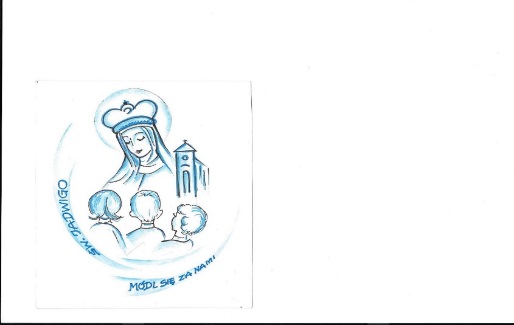 DANE DZIECKAImię i nazwisko dziecka  …………………………………………………………………………………………………………..Adres zameldowania (stały/czasowy*) …………………………………………………………………………………………………………..Adres zamieszkania dziecka …………………………………………………………………………………………………………..Data i miejsce urodzenia …...…………………………………………………………………………..PESEL     _   _   _   _   _   _   _   _   _   _   _Od kiedy dziecko będzie uczęszczać do przedszkola ………………………………………………….Z ilu posiłków będzie dziecko korzystać (śniadanie, obiad, podwieczorek)…………………………...Dodatkowe ważne informacje o dziecku np. stałe choroby, wady rozwojowe, alergie, inne: ……………………………………………………………………………………………………………………………………………………………………………………………………………………Czy dziecko posiada orzeczenie o niepełnosprawności, opinię o kształceniu specjalnym, opinię o wczesnym wspomaganiu*………………..Zalecenia lekarskie: ............................................................................................................................... …………………………………………………………………………………………………………DANE DOTYCZĄCE RODZICÓW*Rodzina: pełna, niepełna, zastępcza*Czy rodzice posiadają orzeczenie o niepełnosprawności …..………………………………………….Czy rodzeństwo posiada orzeczenie o niepełnosprawności ….………………………………………..Ilość rodzeństwa: ………………………………………………………………………………………Dodatkowe informacje ……………………………………………………………………………………………………………………………………………………………………………………………..…………………………………………………………………………………………………………..Wskazanie kolejności wybranych publicznych przedszkoli, publicznych form wychowania przedszkolnego w porządku od najbardziej do najmniej preferowanych:……………………………………………………………………………………………………… ………………………………………………………………………………………………………………………………………………………………………………………………………………RODZICE/OPIEKUNOWIE:Oświadczają, iż przedłożone informacje są zgodne ze stanem faktycznym. Wyrażają zgodę na zbieranie i przetwarzanie przez Przedszkole danych osobowych zawartych w niniejszym wniosku, w celu przeprowadzania rekrutacji do Publicznego Przedszkola Zgromadzenia Sióstr Świętej Jadwigi w Katowicach, a także do potrzeb obsługi ekonomicznej i finansowej związanej z działalnością przedszkola. Przetwarzanie danych odbywać się będzie zgodnie z ustawą z dnia 10 maja 2018 r. o ochronie danych osobowych (Dz. U. z 2018 r. poz. 1000)Zobowiązani są do zapoznania się i przestrzegania postanowień aktualnie obowiązującego statusu Publicznego Przedszkola Zgromadzenia Sióstr Świętej JadwigiZobowiązani są do uiszczania opłat za świadczenia przedszkola w zakresie żywienia i godzin dodatkowych ponad podstawę programową.Zobowiązani są do poinformowania przedszkola o każdej zmianie danych osobowych własnych oraz dziecka.Zapoznałam się	Zapoznałem się……………………………………	……………………………Data i podpis matki/opiekunki	data i podpis ojca/opiekuna*niepotrzebne skreślićDECYZJA O KWALIFIKACJIKOMISJA KWALIFIKACYJNA w dniu…………………………………………Zakwalifikował(a) dziecko do korzystania z………. godzin pobytu dziecka w przedszkolu i posiłków za miesięczną opłatąNie zakwalifikował(a) dziecka powodu…………………………………………………………………………………	………………………………………………………………..	Podpis Przewodniczącego KomisjiMATKA/OPIEKUNKA*OJCIEC/OPIEKUN*1.Imię i nazwisko:1.Imię i nazwisko:2. Adres zameldowania (stały/czasowe*)…………………………………………………2. Adres zameldowania (stały/czasowe*)……………………………………………………3. Adres zamieszkania………………………………………………………………………………… …………………3. Adres zamieszkania……………………………………………………………………………………. …………………..4. Telefon …………………………………………………4. Telefon ……………………………………………………5. Adres poczty elektronicznej…………………………………………………5. Adres poczty elektronicznej……………………………………………………Miejsce pracy: …………………………………………………………. …………………………………………Miejsce pracy: ……………………………………………………………. …………………………………………..Zawód: …………………………………………………Zawód: …………………………………………………Czas pracy: ………………………………………………….Czas pracy: …………………………………………………